CURRICULUM VITAEIndra SeptiawanAsrama Yon Air, Jl. Sena 3 No. Dh 8 Rt 04 / 02 Kelurahan Semper Barat, Kecamatan Pulogadung, Jakarta Timur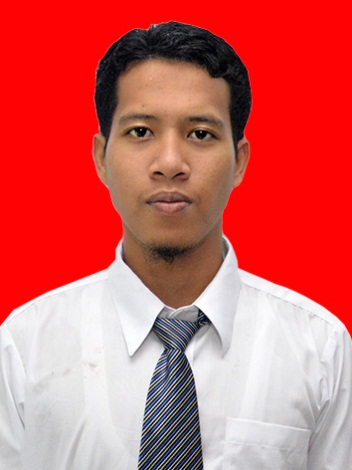 TEMPAT DAN TANGGAL LAHIRJakarta, 17 September 1991RIWAYAT PENDIDIKAN FORMAL2009 – 2015 			Universitas Negeri Jakarta				Fakultas Teknik				Jurusan Pendidikan Teknik Mesin				Konsentrasi Perancangan				IPK 3, 18 (Out of 4, 00)2006 – 2009			SMAN 75 Jakarta Utara2003 – 2006			SMPN 40 Medan1997 – 2003			SDN 011 Jakarta UtaraRIWAYAT PENDIDIKAN NON-FORMAL2011 – 2013 	Pondok Pesantren Sulaimaniyyah, Yayasan Turki United Islamic Cultural Center of Indonesia (UICCI)RIWAYAT PRESTASI2014	Juara II Lomba Fotografi Badan Eksekutif Mahasiswa Fakultas Ilmu Sosial Universitas Negeri Jakarta2013	Peserta Perwakilan  DKI Jakarta pada ajang Pekan Ilmiah Mahasiswa Nasional (PIMNAS) Ke- 26 Universitas Mataram, Lombok NTB 2012	Penerima Hibah Dikti  Program Kreativitas  Mahasiswa bidang Karsa Cipta  (PKM-KC), Kementrian Pendidikan dan Kebudayaan 2009	Perwakilan wilayah DKI Jakarta  Lomba Nasyid Tingkat Nasional Pentas Pendidikan Agama Islam  Kementrian Agama RI2008	Juara II Lomba lari jarak 100 meter tingkat kotamadya Jakarta UtaraPENGABDIAN MASYARAKAT2015	Narasumber dalam Pelatihan Desain Grafis Sekolah Dakwah  Profesional LDK SALIM Universitas Negeri Jakarta 2014	Pembicara dalam Pelatihan Kepemimpinan Mahasiswa Jurusan (PKMJ) Jurusan Teknik mesin2014	Pembicara dalam Latihan Dasar Kepemimpinan LDF FSI-Al Biruni FT UNJ2014	Pembicara dalam Pelatihan Manajemen Organisasi Badan Eksekutif Mahasiswa Fakultas TeknikPENGALAMAN PEKERJAAN2014 - sekarang	Fotografer freelanch di Symphony Studio2014			Anggota Staf ahli anggota DPR RI bidang kehumasanRIWAYAT ORGANISASI2015 – Sekarang	Markaz Inspirasi, Organisasi Kepemudaan	Jabatan : kepala bidang HRD2013 – 2014		Badan Eksekutif Mahasiswa (BEM ) Universitas Negei Jakarta			Jabatan: Staf Kominfo2012 - 2013	Lembaga Dakwah Fakultas FSI Al-Biruni , Fakultas Teknik Universitas Negeri Jakarta.Jabatan: Kepala Departemen Kaderisasi2012 - 2013  	Badan Eksekutif Mahasiswa (BEM )Fakultas Teknik Universitas Negeri JakartaJabatan: Kepala Departemen Kominfo2011 - 2012 	KAMMI Komisariat Universitas Negeri Jakarta Jabatan: Kepala departemen Kominfo2008 - 2009 	KAPMI Daerah Jakarta Utara Jabatan: Ketua UmumAKUN MEDIA SOSIAL indra.septiawan17@gmail.com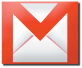   indra septiawan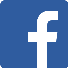   indra_talhah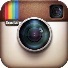   @indratalha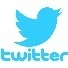   +62857 72089621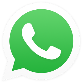     74705240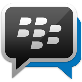 